Supplementary Table S1. Prevalence of obesity and diabetes at the Milwaukee VA  Data collected on September 1st 2021
Supplementary Table S2. Move! Program outcomes at the Milwaukee VA Data was compiled from 09/01/2017 until 09/01/2021Supplementary Table S3. Results of the 10 pilot participants Insulin doses are shown as units per daySupplementary Figure S1. Flowchart diagram of the pilot process. After patient enrolment, visits with each of the clinicians took place separately but individual patient progress or barriers were discussed in weekly virtual huddles. 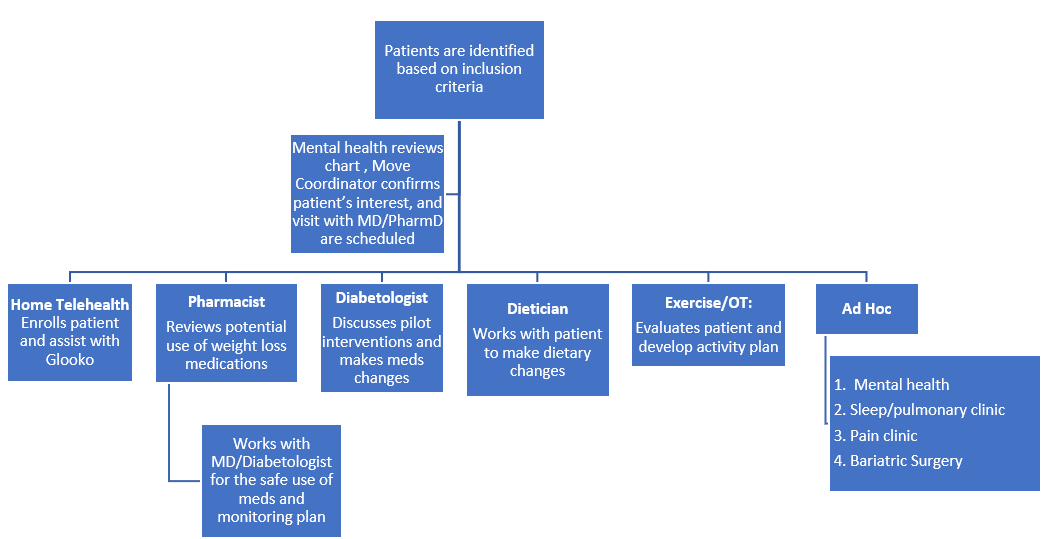 Supplementary Figure S2. Changes over time of A1c (A), Weight (B), and total daily insulin doses (C) per subject. Averages changes are summarized at the 3, 6, and 9 month mark for each graph. 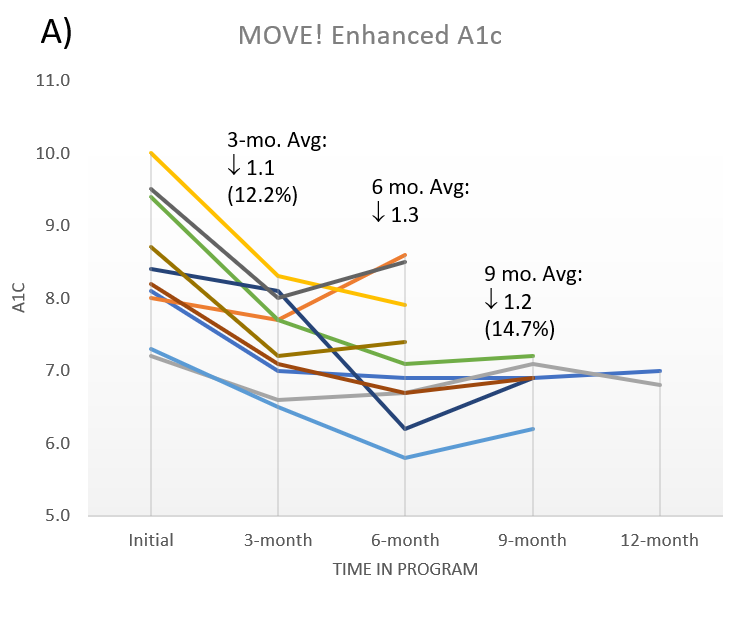 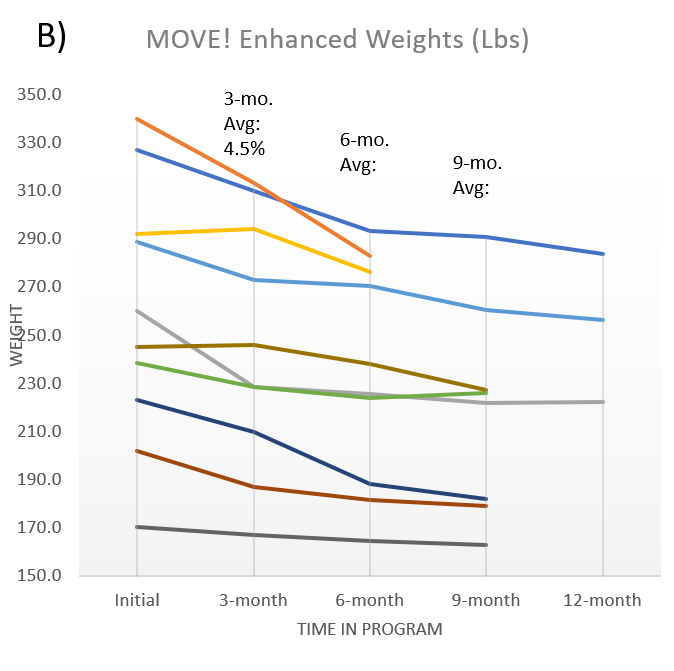 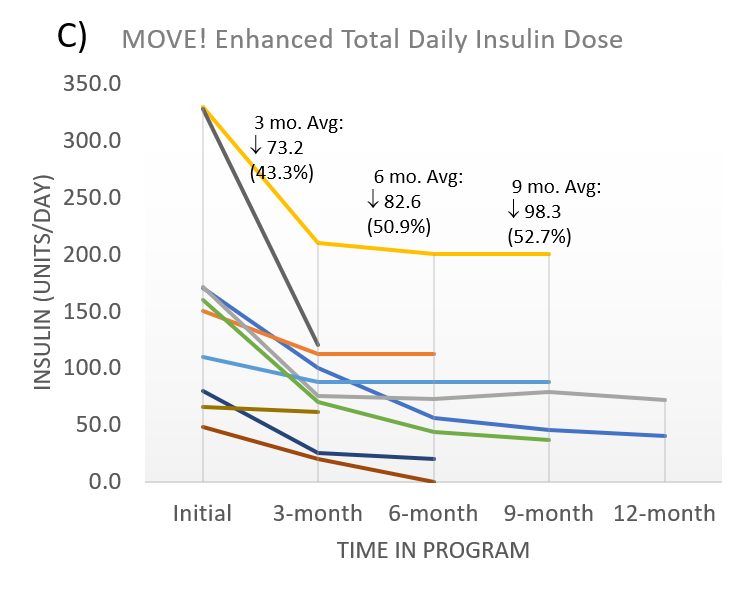 n%Milwaukee VA enrolled Veterans45,887100Veterans with BMI ≥ 3021,40047Veterans with diagnosis of diabetes 11,02324Veterans with diabetes and an A1c ≥ 8 %2,81426Veterans with diabetes and BMI  ≥30 kg/m26,57260Veterans with diabetes and BMI ≥ 30 kg/m2 and A1c  ≥8 %1,85017All Patients 
(n= 875)Patients with A1c ≥ 8% (n= 270)Average Weight loss change %-1.64-1.59Mean initial A1c 5.959.21Mean end A1c 6.248.70Mean A1c change (point %)+ 0.29-0.51Patient Baseline Weight(lbs)Last weight(lbs)Weight loss (lbs)% body weight change Baseline A1c (%)Last A1c (%)Point A1c change % Baseline daily Insulin dosesLast daily Insulin doses% total daily insulin change Month duration1327283.9-43.1-13.188.17-1.1170.040-76.47122340313-27-7.9487.7-0.3150.0112-25.3363260222.4-37.6-14.467.26.8-0.4171.071.4-58.25124295276.2-18.8-6.37107.9-2.1330.0200-39.3995289256.1-32.6-11.297.36.2-1.1110.088-20.00126238226-12-5.049.47.2-2.2160.037-76.8887223182-41-18.398.46.9-1.580.020-75.00118202179-23-11.398.26.9-1.348.00-100.00109170162.9-7.1-4.189.58.5-1328.0120-63.41910245227-18-7.358.77.4-1.366.061-7.588Mean258.87232.85-26.02-9.968.57.3-1.2161.374.9-54.29.9